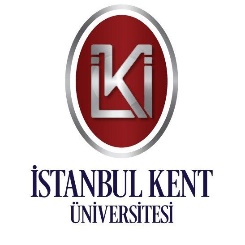       İstanbul Kent Üniversitesi      Burs Başvuru Formu Form tükenmez veya dolmakalem ile doldurulacaktır. Forma öğrenci belgesi, transkript, yeni kazanan öğrenciler için ÖSS belgesi, Ailenin tüm gelirlerini gösteren belgeler,  okuyan kardeşin ya da kardeşlerin öğrenci belgesi, Ailenin oturduğu yer kira ise Kira Kontratı, Nüfus cüzdanı fotokopisi ve 1 adet resim eklenecektir. Eksik doldurulan, ek evrakları hazırlanmayan ve imzasız başvuru formları dikkate alınmayacaktır. 1-Öğrencinin; 2-Sosyal ve Mali Durum 3-Öğrencinin Burs ve Kredi bilgileri;  Eğitim‐öğretim yılında başvurduğunuz  burslar………………………………………………………………………………………………………….( burs adını ve miktarı açık yazınız.)  Geçmiş Eğitim‐öğretim yılında aldığınız burslar;     4-Öğrencinin durumu; 5-Hakkınızda Bilgi Verebilecek Kişiler 6-Komisyona İletmek İstediğiniz Bilgiler  BURS KOMİSYON DEĞERLENDİRME SONUCU ( Öğrencilerin boş bırakması gerekmektedir.) Burs başvurumda verilen bütün bilgilerin doğruluğunu, yapılan tahkikat sonucu aksi ispatlanır ise uygulanacak olan Öğrenci Disiplin yönetmeliği ilgili maddeleri gereğince hakkımda disiplin işlemlerinin başlatılmasını ve neticelerini kabul ettiğimi beyan ederim. Tarih: …../.…./……. Öğrenci Adı – Soyadı :……………………………………………. İmza:……………………………………………………………….. Öğr.No:……………………………………..………. Adı‐Soyadı:……………………………..………………………………………………………………..  Fakültesi:………………………………………………Bölümü:…………………….………………………Sınıfı:………….. ……………………………. Sosyal Güvence:…………..TC Kimlik No:…………………..…………….Doğum Yeri:……….………Doğum tarihi:……..………..  GSM No:…………………………………………………………..e‐posta:………….………………………………………………. Babanızın/Annenizin Vergi sicil no:………………………………………………………………………………………...…………… Öğr.No:……………………………………..………. Adı‐Soyadı:……………………………..………………………………………………………………..  Fakültesi:………………………………………………Bölümü:…………………….………………………Sınıfı:………….. ……………………………. Sosyal Güvence:…………..TC Kimlik No:…………………..…………….Doğum Yeri:……….………Doğum tarihi:……..………..  GSM No:…………………………………………………………..e‐posta:………….………………………………………………. Babanızın/Annenizin Vergi sicil no:………………………………………………………………………………………...…………… Öğr.No:……………………………………..………. Adı‐Soyadı:……………………………..………………………………………………………………..  Fakültesi:………………………………………………Bölümü:…………………….………………………Sınıfı:………….. ……………………………. Sosyal Güvence:…………..TC Kimlik No:…………………..…………….Doğum Yeri:……….………Doğum tarihi:……..………..  GSM No:…………………………………………………………..e‐posta:………….………………………………………………. Babanızın/Annenizin Vergi sicil no:………………………………………………………………………………………...…………… Öğr.No:……………………………………..………. Adı‐Soyadı:……………………………..………………………………………………………………..  Fakültesi:………………………………………………Bölümü:…………………….………………………Sınıfı:………….. ……………………………. Sosyal Güvence:…………..TC Kimlik No:…………………..…………….Doğum Yeri:……….………Doğum tarihi:……..………..  GSM No:…………………………………………………………..e‐posta:………….………………………………………………. Babanızın/Annenizin Vergi sicil no:………………………………………………………………………………………...…………… Öğr.No:……………………………………..………. Adı‐Soyadı:……………………………..………………………………………………………………..  Fakültesi:………………………………………………Bölümü:…………………….………………………Sınıfı:………….. ……………………………. Sosyal Güvence:…………..TC Kimlik No:…………………..…………….Doğum Yeri:……….………Doğum tarihi:……..………..  GSM No:…………………………………………………………..e‐posta:………….………………………………………………. Babanızın/Annenizin Vergi sicil no:………………………………………………………………………………………...…………… Öğr.No:……………………………………..………. Adı‐Soyadı:……………………………..………………………………………………………………..  Fakültesi:………………………………………………Bölümü:…………………….………………………Sınıfı:………….. ……………………………. Sosyal Güvence:…………..TC Kimlik No:…………………..…………….Doğum Yeri:……….………Doğum tarihi:……..………..  GSM No:…………………………………………………………..e‐posta:………….………………………………………………. Babanızın/Annenizin Vergi sicil no:………………………………………………………………………………………...…………… Öğrenim Sırasında barındığınız yer : aile yanı      akraba /tanıdık yanıEv Yurt  İstanbul’daki adresi ( Yurtta ise tam adı ve adresi):   …………………………………………………………………....…………………………………..……………………………………………………………………………………………………………………………………………………………………………………………………………………….  İstanbul’daki adresi ( Yurtta ise tam adı ve adresi):   …………………………………………………………………....…………………………………..……………………………………………………………………………………………………………………………………………………………………………………………………………………….  İstanbul’daki adresi ( Yurtta ise tam adı ve adresi):   …………………………………………………………………....…………………………………..……………………………………………………………………………………………………………………………………………………………………………………………………………………….  İstanbul’daki adresi ( Yurtta ise tam adı ve adresi):   …………………………………………………………………....…………………………………..……………………………………………………………………………………………………………………………………………………………………………………………………………………….  İstanbul’daki adresi ( Yurtta ise tam adı ve adresi):   …………………………………………………………………....…………………………………..……………………………………………………………………………………………………………………………………………………………………………………………………………………….  Aylık kira/yurt aidatı miktarı(TL/kişibaşı):……………………………………………………………………………..  Aylık kira/yurt aidatı miktarı(TL/kişibaşı):……………………………………………………………………………..  Aylık kira/yurt aidatı miktarı(TL/kişibaşı):……………………………………………………………………………..  Aylık kira/yurt aidatı miktarı(TL/kişibaşı):……………………………………………………………………………..  Aylık kira/yurt aidatı miktarı(TL/kişibaşı):…………………………………………………………………………….. Aile Fertleri * Adı‐Soyadı Yaşı Vefat Etti Öğrenim durumu (Öğrenci ise okulu) Mesleği/İş (*) Aylık Net Gelir (TL)  Baba Anne  1.kardeş 2.kardeş 3.kardeş  Diğerleri Ailenin ikametgahı : Ailenin ikametgahı : kendinize   ait ev kendinize   ait ev yakınınıza  ait ev Lojman     Kira        Aileniz Kirada oturuyor ise kira miktarı ( TL/ay) Aileniz Kirada oturuyor ise kira miktarı ( TL/ay) Aileniz Kirada oturuyor ise kira miktarı ( TL/ay) Aileniz Kirada oturuyor ise kira miktarı ( TL/ay) Aileniz Kirada oturuyor ise kira miktarı ( TL/ay)Ailenin Ek Gelirleri Dahil aylık Toplam Net Geliri (TL)Ailenin Ek Gelirleri Dahil aylık Toplam Net Geliri (TL)Ailenin Ek Gelirleri Dahil aylık Toplam Net Geliri (TL)Ailenin Ek Gelirleri Dahil aylık Toplam Net Geliri (TL)Ailenin Ek Gelirleri Dahil aylık Toplam Net Geliri (TL) Ailenizin daimi adresi:……………………………………………………………………………………………………………….………………………… Ailenizin telefon numaraları: Ev:…………………………………………………GSM:……….………………………….………………………… *“Meslek ve İş” kısmı, yapılan işi açık ve ayrıntılı olarak belirtecek şekilde yazılmalıdır. Örneğin serbest meslek yerine manifaturacı veya memur yerine Ziraat Bankası’nda şef, işçi yerine Tekel’de ustabaşı gibi. 3-EmeklilikAilenin Maddi Durumu  durumunda ise emekli olmadan önceki iş için aynı yöntem uygulanacaktır.  Aile üyelerinin malvarlıkları (ev,dükkan,arsa,tarla,hisse senedi,küçük/büyük baş hayvan vb.)…………………  …………………………………………………………………………………………………………………………………………………………………… ……………………………………………………………………………………………………………………………………………………………………  Ailenin ek gelir kaynakları (kira,ürün geliri gibi.)……………………………………………………………………………………… 2-………………………………………………………………………….………………………………………………………………………………                           Sosyal ve Mali Durum-Devam 	 Aile fertlerinin arabası var mı, varsa markası ve modeli:……………………..…………………………………. 	 Ailenizin daimi adresi:……………………………………………………………………………………………………………….………………………… Ailenizin telefon numaraları: Ev:…………………………………………………GSM:……….………………………….………………………… *“Meslek ve İş” kısmı, yapılan işi açık ve ayrıntılı olarak belirtecek şekilde yazılmalıdır. Örneğin serbest meslek yerine manifaturacı veya memur yerine Ziraat Bankası’nda şef, işçi yerine Tekel’de ustabaşı gibi. 3-EmeklilikAilenin Maddi Durumu  durumunda ise emekli olmadan önceki iş için aynı yöntem uygulanacaktır.  Aile üyelerinin malvarlıkları (ev,dükkan,arsa,tarla,hisse senedi,küçük/büyük baş hayvan vb.)…………………  …………………………………………………………………………………………………………………………………………………………………… ……………………………………………………………………………………………………………………………………………………………………  Ailenin ek gelir kaynakları (kira,ürün geliri gibi.)……………………………………………………………………………………… 2-………………………………………………………………………….………………………………………………………………………………                           Sosyal ve Mali Durum-Devam 	 Aile fertlerinin arabası var mı, varsa markası ve modeli:……………………..…………………………………. 	 Ailenizin daimi adresi:……………………………………………………………………………………………………………….………………………… Ailenizin telefon numaraları: Ev:…………………………………………………GSM:……….………………………….………………………… *“Meslek ve İş” kısmı, yapılan işi açık ve ayrıntılı olarak belirtecek şekilde yazılmalıdır. Örneğin serbest meslek yerine manifaturacı veya memur yerine Ziraat Bankası’nda şef, işçi yerine Tekel’de ustabaşı gibi. 3-EmeklilikAilenin Maddi Durumu  durumunda ise emekli olmadan önceki iş için aynı yöntem uygulanacaktır.  Aile üyelerinin malvarlıkları (ev,dükkan,arsa,tarla,hisse senedi,küçük/büyük baş hayvan vb.)…………………  …………………………………………………………………………………………………………………………………………………………………… ……………………………………………………………………………………………………………………………………………………………………  Ailenin ek gelir kaynakları (kira,ürün geliri gibi.)……………………………………………………………………………………… 2-………………………………………………………………………….………………………………………………………………………………                           Sosyal ve Mali Durum-Devam 	 Aile fertlerinin arabası var mı, varsa markası ve modeli:……………………..…………………………………. 	 Ailenizin daimi adresi:……………………………………………………………………………………………………………….………………………… Ailenizin telefon numaraları: Ev:…………………………………………………GSM:……….………………………….………………………… *“Meslek ve İş” kısmı, yapılan işi açık ve ayrıntılı olarak belirtecek şekilde yazılmalıdır. Örneğin serbest meslek yerine manifaturacı veya memur yerine Ziraat Bankası’nda şef, işçi yerine Tekel’de ustabaşı gibi. 3-EmeklilikAilenin Maddi Durumu  durumunda ise emekli olmadan önceki iş için aynı yöntem uygulanacaktır.  Aile üyelerinin malvarlıkları (ev,dükkan,arsa,tarla,hisse senedi,küçük/büyük baş hayvan vb.)…………………  …………………………………………………………………………………………………………………………………………………………………… ……………………………………………………………………………………………………………………………………………………………………  Ailenin ek gelir kaynakları (kira,ürün geliri gibi.)……………………………………………………………………………………… 2-………………………………………………………………………….………………………………………………………………………………                           Sosyal ve Mali Durum-Devam 	 Aile fertlerinin arabası var mı, varsa markası ve modeli:……………………..…………………………………. 	 Ailenizin daimi adresi:……………………………………………………………………………………………………………….………………………… Ailenizin telefon numaraları: Ev:…………………………………………………GSM:……….………………………….………………………… *“Meslek ve İş” kısmı, yapılan işi açık ve ayrıntılı olarak belirtecek şekilde yazılmalıdır. Örneğin serbest meslek yerine manifaturacı veya memur yerine Ziraat Bankası’nda şef, işçi yerine Tekel’de ustabaşı gibi. 3-EmeklilikAilenin Maddi Durumu  durumunda ise emekli olmadan önceki iş için aynı yöntem uygulanacaktır.  Aile üyelerinin malvarlıkları (ev,dükkan,arsa,tarla,hisse senedi,küçük/büyük baş hayvan vb.)…………………  …………………………………………………………………………………………………………………………………………………………………… ……………………………………………………………………………………………………………………………………………………………………  Ailenin ek gelir kaynakları (kira,ürün geliri gibi.)……………………………………………………………………………………… 2-………………………………………………………………………….………………………………………………………………………………                           Sosyal ve Mali Durum-Devam 	 Aile fertlerinin arabası var mı, varsa markası ve modeli:……………………..…………………………………. 	 Ailenizin daimi adresi:……………………………………………………………………………………………………………….………………………… Ailenizin telefon numaraları: Ev:…………………………………………………GSM:……….………………………….………………………… *“Meslek ve İş” kısmı, yapılan işi açık ve ayrıntılı olarak belirtecek şekilde yazılmalıdır. Örneğin serbest meslek yerine manifaturacı veya memur yerine Ziraat Bankası’nda şef, işçi yerine Tekel’de ustabaşı gibi. 3-EmeklilikAilenin Maddi Durumu  durumunda ise emekli olmadan önceki iş için aynı yöntem uygulanacaktır.  Aile üyelerinin malvarlıkları (ev,dükkan,arsa,tarla,hisse senedi,küçük/büyük baş hayvan vb.)…………………  …………………………………………………………………………………………………………………………………………………………………… ……………………………………………………………………………………………………………………………………………………………………  Ailenin ek gelir kaynakları (kira,ürün geliri gibi.)……………………………………………………………………………………… 2-………………………………………………………………………….………………………………………………………………………………                           Sosyal ve Mali Durum-Devam 	 Aile fertlerinin arabası var mı, varsa markası ve modeli:……………………..…………………………………. 	 Ailenizin daimi adresi:……………………………………………………………………………………………………………….………………………… Ailenizin telefon numaraları: Ev:…………………………………………………GSM:……….………………………….………………………… *“Meslek ve İş” kısmı, yapılan işi açık ve ayrıntılı olarak belirtecek şekilde yazılmalıdır. Örneğin serbest meslek yerine manifaturacı veya memur yerine Ziraat Bankası’nda şef, işçi yerine Tekel’de ustabaşı gibi. 3-EmeklilikAilenin Maddi Durumu  durumunda ise emekli olmadan önceki iş için aynı yöntem uygulanacaktır.  Aile üyelerinin malvarlıkları (ev,dükkan,arsa,tarla,hisse senedi,küçük/büyük baş hayvan vb.)…………………  …………………………………………………………………………………………………………………………………………………………………… ……………………………………………………………………………………………………………………………………………………………………  Ailenin ek gelir kaynakları (kira,ürün geliri gibi.)……………………………………………………………………………………… 2-………………………………………………………………………….………………………………………………………………………………                           Sosyal ve Mali Durum-Devam 	 Aile fertlerinin arabası var mı, varsa markası ve modeli:……………………..…………………………………. 	Öğrencinin aylık geliri (toplam) Burs Burs Aile desteği Aile desteği Maaş Maaş Diğer Diğer ÖSS puanınız:………… ........                                Dikey/yatay geçiş iseniz puanınız :…………………  Genel not ortalamanız:………………………   Daha önce herhangi bir fakülte/yüksekokul okudunuz mu? Evet ise adı:  1.() Evet.…………………………………………………………...2. ()Hayır ÖSS puanınız:………… ........                                Dikey/yatay geçiş iseniz puanınız :…………………  Genel not ortalamanız:………………………   Daha önce herhangi bir fakülte/yüksekokul okudunuz mu? Evet ise adı:  1.() Evet.…………………………………………………………...2. ()Hayır ÖSS puanınız:………… ........                                Dikey/yatay geçiş iseniz puanınız :…………………  Genel not ortalamanız:………………………   Daha önce herhangi bir fakülte/yüksekokul okudunuz mu? Evet ise adı:  1.() Evet.…………………………………………………………...2. ()Hayır ÖSS puanınız:………… ........                                Dikey/yatay geçiş iseniz puanınız :…………………  Genel not ortalamanız:………………………   Daha önce herhangi bir fakülte/yüksekokul okudunuz mu? Evet ise adı:  1.() Evet.…………………………………………………………...2. ()Hayır ÖSS puanınız:………… ........                                Dikey/yatay geçiş iseniz puanınız :…………………  Genel not ortalamanız:………………………   Daha önce herhangi bir fakülte/yüksekokul okudunuz mu? Evet ise adı:  1.() Evet.…………………………………………………………...2. ()Hayır ÖSS puanınız:………… ........                                Dikey/yatay geçiş iseniz puanınız :…………………  Genel not ortalamanız:………………………   Daha önce herhangi bir fakülte/yüksekokul okudunuz mu? Evet ise adı:  1.() Evet.…………………………………………………………...2. ()Hayır ÖSS puanınız:………… ........                                Dikey/yatay geçiş iseniz puanınız :…………………  Genel not ortalamanız:………………………   Daha önce herhangi bir fakülte/yüksekokul okudunuz mu? Evet ise adı:  1.() Evet.…………………………………………………………...2. ()Hayır ÖSS puanınız:………… ........                                Dikey/yatay geçiş iseniz puanınız :…………………  Genel not ortalamanız:………………………   Daha önce herhangi bir fakülte/yüksekokul okudunuz mu? Evet ise adı:  1.() Evet.…………………………………………………………...2. ()Hayır ÖSS puanınız:………… ........                                Dikey/yatay geçiş iseniz puanınız :…………………  Genel not ortalamanız:………………………   Daha önce herhangi bir fakülte/yüksekokul okudunuz mu? Evet ise adı:  1.() Evet.…………………………………………………………...2. ()Hayır Mezun olduğunuz okulun adı ve bulunduğu yer (İlçe/İl) Mezun olduğunuz okulun adı ve bulunduğu yer (İlçe/İl) Mezun olduğunuz okulun adı ve bulunduğu yer (İlçe/İl) Mezun olduğunuz okulun adı ve bulunduğu yer (İlçe/İl) Türü () Anadolu Lisesi/ Fen Lisesi () Süper Lise () Meslek Lisesi () Düz Lise () Özel Lise Türü () Anadolu Lisesi/ Fen Lisesi () Süper Lise () Meslek Lisesi () Düz Lise () Özel Lise Türü () Anadolu Lisesi/ Fen Lisesi () Süper Lise () Meslek Lisesi () Düz Lise () Özel Lise Türü () Anadolu Lisesi/ Fen Lisesi () Süper Lise () Meslek Lisesi () Düz Lise () Özel Lise Türü () Anadolu Lisesi/ Fen Lisesi () Süper Lise () Meslek Lisesi () Düz Lise () Özel Lise Mezuniyet Yılınız: Mezuniyet Yılınız: Mezuniyet Yılınız: Mezuniyet Yılınız: Mezuniyet Dereceniz () 4.00-5.00 / 80-100 () 3.00-4.00 / 60-80 () 2.00-3.00 / 40-60 Mezuniyet Dereceniz () 4.00-5.00 / 80-100 () 3.00-4.00 / 60-80 () 2.00-3.00 / 40-60 Mezuniyet Dereceniz () 4.00-5.00 / 80-100 () 3.00-4.00 / 60-80 () 2.00-3.00 / 40-60 Mezuniyet Dereceniz () 4.00-5.00 / 80-100 () 3.00-4.00 / 60-80 () 2.00-3.00 / 40-60 Mezuniyet Dereceniz () 4.00-5.00 / 80-100 () 3.00-4.00 / 60-80 () 2.00-3.00 / 40-60 Ortaöğreniminiz süresince burs aldınız mı? Evet ise, burs aldığınız kişi/kurumun adı  Ortaöğreniminiz süresince burs aldınız mı? Evet ise, burs aldığınız kişi/kurumun adı  Ortaöğreniminiz süresince burs aldınız mı? Evet ise, burs aldığınız kişi/kurumun adı  Ortaöğreniminiz süresince burs aldınız mı? Evet ise, burs aldığınız kişi/kurumun adı  1. () Evet              2. () Hayır ………………………………… 1. () Evet              2. () Hayır ………………………………… 1. () Evet              2. () Hayır ………………………………… 1. () Evet              2. () Hayır ………………………………… 1. () Evet              2. () Hayır ………………………………… ÖSS’ye hazırlanırken dershaneye gittiniz mi? Evet ise, gittiğiniz dershanenin adı ÖSS’ye hazırlanırken dershaneye gittiniz mi? Evet ise, gittiğiniz dershanenin adı ÖSS’ye hazırlanırken dershaneye gittiniz mi? Evet ise, gittiğiniz dershanenin adı ÖSS’ye hazırlanırken dershaneye gittiniz mi? Evet ise, gittiğiniz dershanenin adı 1. () Evet              2. () Hayır        ………………………………… 1. () Evet              2. () Hayır        ………………………………… 1. () Evet              2. () Hayır        ………………………………… 1. () Evet              2. () Hayır        ………………………………… 1. () Evet              2. () Hayır        ………………………………… Önemli bir sağlık sorununuz var mı? Varsa nedir? Önemli bir sağlık sorununuz var mı? Varsa nedir? Önemli bir sağlık sorununuz var mı? Varsa nedir? Önemli bir sağlık sorununuz var mı? Varsa nedir? () Evet ………………  () Hayır () Evet ………………  () Hayır () Evet ………………  () Hayır () Evet ………………  () Hayır () Evet ………………  () Hayır Bedensel engeliniz var mı? Varsa nedir ve raporlandırılmış mıdır? Oranı nedir? Bedensel engeliniz var mı? Varsa nedir ve raporlandırılmış mıdır? Oranı nedir? Bedensel engeliniz var mı? Varsa nedir ve raporlandırılmış mıdır? Oranı nedir? Bedensel engeliniz var mı? Varsa nedir ve raporlandırılmış mıdır? Oranı nedir?   () Evet ………………    () Hayır   () Evet ………………    () Hayır   () Evet ………………    () Hayır   () Evet ………………    () Hayır   () Evet ………………    () Hayır İstediğiniz bursun türü İstediğiniz bursun türü Yemek ( ) Yemek ( ) Yemek ( ) Yemek ( ) Sosyal yardım Sosyal yardım İstediğiniz burs/indirim %’si İstediğiniz burs/indirim %’si İstediğiniz burs/indirim %’si İstediğiniz burs/indirim %’si İstediğiniz burs/indirim %’si İstediğiniz burs/indirim %’si İstediğiniz burs/indirim %’si İstediğiniz burs/indirim %’si Adı Soyadı Telefon/E-posta Yakınlık Dereceniz 